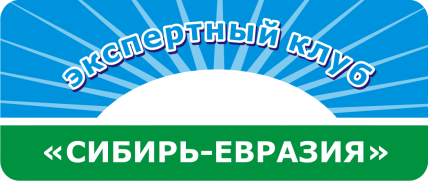 РЕЗОЛЮЦИЯпо итогам работы Международной экспертной площадки «Российско-казахстанское экономическое сотрудничество: возможности и перспективы»
26 января 2016 г. в Сибирском институте управления – филиале Российской академии народного хозяйства и государственной службы при Президенте РФ прошла Международная экспертная площадка «Российско-казахстанское экономическое сотрудничество: возможности и перспективы». С казахстанской стороны в работе экспертной площадки принял участие председатель Международного бизнес-клуба «Алтын Орда», сенатор Европейского экономического сената Мархаббат Балгабай (г. Астана, Казахстан). С российской стороны участниками стали президент Новосибирской городской торгово-промышленной палаты Юрий Иванович Бернадский, уполномоченный торгового представительства Республики Казахстан в РФ по Новосибирской области Николай Валерьевич Кривко, директор Сибирского института управления – филиала РАНХиГС при Президенте РФ Сергей Робертович Сверчков. Среди участников были также представители предприятий, эксперты, аналитики и журналисты.По итогам работы Экспертной площадки её участники пришли к следующим выводам:Россия и Казахстан остаются не просто экономическими партнёрами: длительные политические, хозяйственные и культурные связи, общность исторической памяти, вызовы времени приводят к тому, что перед обеими странами стоит задача усиления сотрудничества, освоение новых форм взаимодействия, создание различных устойчивых связей. Глобальный экономический кризис и политические решения последних лет показали необходимость активизации не только межправительственных контактов, но и взаимодействия по линии корпоративных объединений предпринимателей, отраслевых союзов и т.п. Возрастает роль «народной дипломатии» и приграничного сотрудничества регионов РФ и РК.Важнейшую роль играет обмен опытом деловых кругов России и Казахстана как по линии освоения новых технологий, так и различных аспектов ведения хозяйственной деятельности.Политика экономических санкций в отношении России и последовавшие за ними финансовые проблемы европейских компаний показали заинтересованность значительной части предпринимателей в сохранении деловых контактов и партнёрства с РФ. Казахстан может быть посредником и крупным логистически-промышленным партнёром как Европы, так и России. Органы власти всех уровней России и Казахстана должны активнее вовлекаться в налаживание партнёрских связей, содействуя установлению контактов, инициируя и поощряя инициативу деловых кругов и научной общественности.